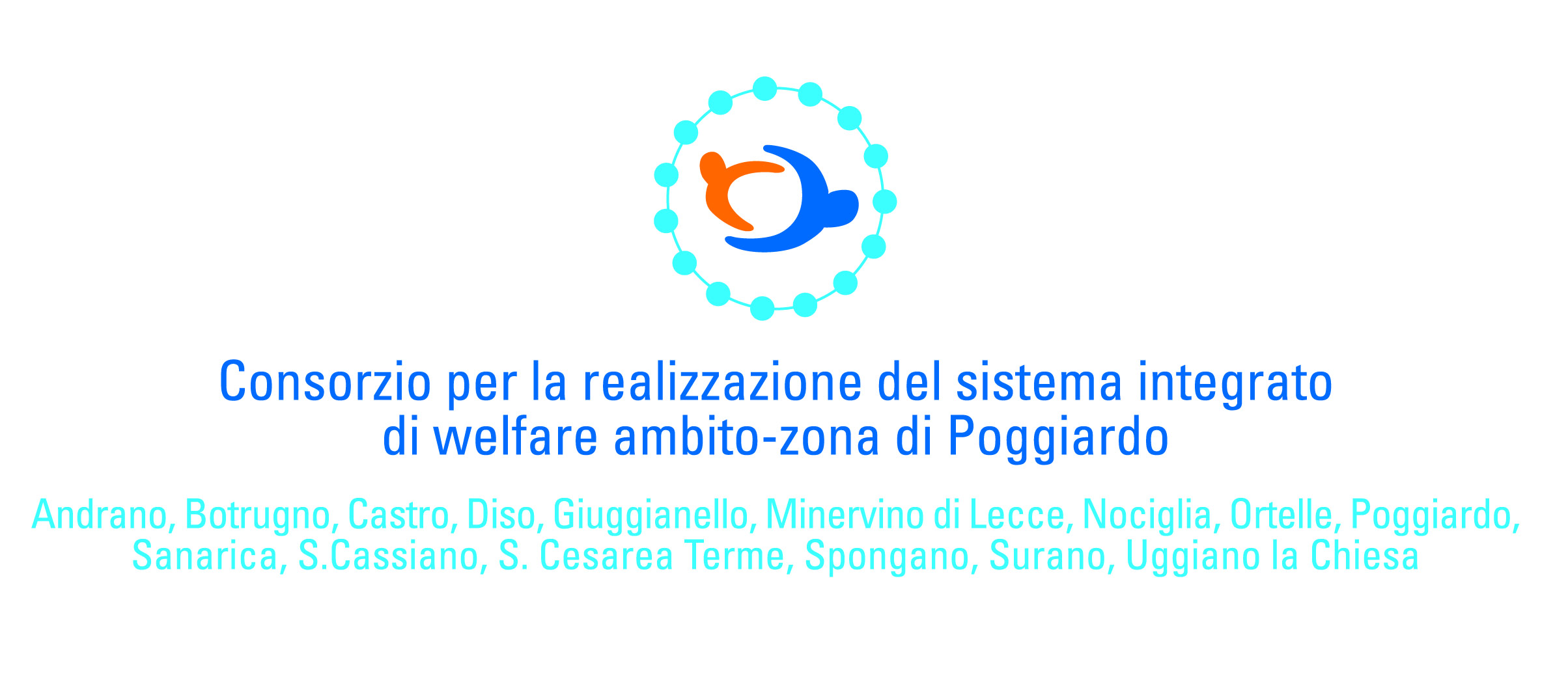 BENEFICI ECONOMICI PER REDDITO DI DIGNITA’(Det. Dir. N. 90 del 02.08.2017)NumeroCod. PraticaComune di residenza Importo mensile Spesa totale1CNSZTE3ANDRANO€ 300,00€ 3.600,0021TMTPV7ANDRANO€ 200,00€ 1.304,923SPH2XM4GIUGGIANELLO€ 200,00€ 1.206,56